Worship this Sunday For Sunday, April 11th, the service will come from Holy Trinity church in Tarleton and is led by Fr Mark Soady. This will be livestreamed at 10.30 am on their Facebook site which is here.  The service will also be mirrored live to the Diocesan YouTube channel and will remain on the channel as a recording after the live broadcast to watch later if you prefer.Weekly MessageAll three Bishops have recorded messages for Easter. There are links to all three on this page of the Diocesan Website. The weekly message will return on Wednesday this week with Archdeacon David and will be available, as usual, on the Diocesan YouTube channel. Daily PrayerDaily Prayer -  https://www.churchofengland.org/prayer-and-worship/join-us-service-daily-prayer Daily Prayer is available free as an app or on the Church of England Website and gives complete services for Morning, Evening and Night Prayer in both contemporary (Common Worship) and traditional (Book of Common Prayer) forms. Lectio 365Lectio 365  -   https://www.24-7prayer.com/dailydevotional  Lectio 365 is a devotional resource that helps you pray the Bible every day and is inspired by Lectio Divina, a way of meditating on the Bible that’s been used by Christians for centuries. Written by leaders from the 24-7 Prayer movement, and produced in partnership with CWR, this resource helps you engage with Scripture to inspire prayer. BIOYBIOY  -   https://www.bibleinoneyear.org  With Bible In One Year each day you will receive a Psalm or Proverbs reading, a New Testament reading and an Old Testament reading. It also provides daily audio and written commentary to walk you through each day’s reading, to provide fresh understanding of the texts. New look Weekly@ Lectionary ResourceOur free Weekly@ Lectionary based resource has got a fresh new look and even more content for the start of the new year. We have included lots of alternative ideas and adaptations so that the resource can be used with groups meeting online, and when the time comes, in socially distanced settings. Don’t forget, the materials also include an all-age talk suggestion and a ‘chat and pray’ sheet for each week, which can be passed on to families to support faith at home.Weekly@ January 2021 – Blackburn Diocesan Board of Education (bdeducation.org.uk)DBE NewsEaster Explorers is another wonderful new resource from our ever-imaginative DBE team. You can find it here. Perfect for children and families, it offers crafts, games and story to enable people to go on a journey from Palm Sunday to Easter Day.Fathom is a resource that guides young people through the processes of change. It is easily adaptable to work both online and face to face. It's an ideal resource for young people who are struggling with how much things keep changing and can help them to process the past year too. It can be found here. The Youth Work State of Mind podcast encourages those who work with young people. It can be heard here and from that link you can subscribe with your preferred service. Almighty Father,look with mercy on this your familyfor which our Lord Jesus Christ was content to be betrayedand given up into the hands of sinnersand to suffer death upon the cross;who is alive and glorified with you and the Holy Spirit,one God, now and for ever.Amen.Further resources can be found by looking on the following websites:Blackburn Diocese - www.blackburn.anglican.org or www.bdeducation.org.uk Church of England - www.churchofengland.org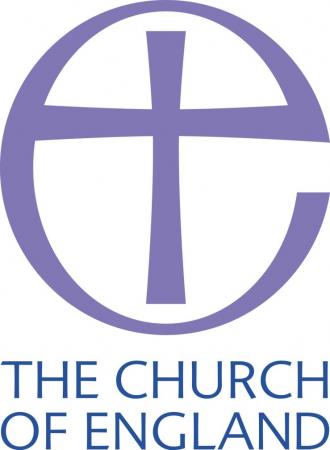 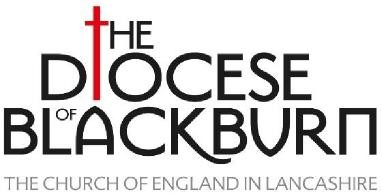 